Uteblivna bibliotekspolitiska åtgärderDen 1.6 2021 slutförde landskapsregeringens arbetsgrupp för ett bibliotekspolitiskt program sitt arbete, men trots att två år gått, före-faller inga åtgärder vidtagits eller beslut fattats kopplade till programmets slutsatser. Biblioteksservicen på Åland kräver åtgärder eftersom servicen är mycket ojämn mellan kommunerna och i dagens informationssamhälle har biblioteken en central roll som förmedlare av kunskap och läsfrämjande samt leverantör av tillförlitliga fakta.Med hänvisning till 38 § 1 mom. lagtingsordningen ställer jag till vederbörande medlem av landskapsregeringen följande skriftliga fråga:Varför har åtgärder inte vidtagits på basen av det nya bibliotekspolitiska programmet trots att det varit klart i över två år?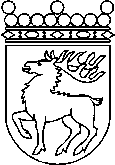 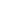 Ålands lagtingSKRIFTLIG FRÅGA nr   20/2022-2023SKRIFTLIG FRÅGA nr   20/2022-2023Lagtingsledamot DatumCamilla Gunell2023-05-25Till Ålands lagtingTill Ålands lagtingTill Ålands lagtingTill Ålands lagtingTill Ålands lagtingMariehamn den 25 maj 2023Mariehamn den 25 maj 2023Camilla Gunell